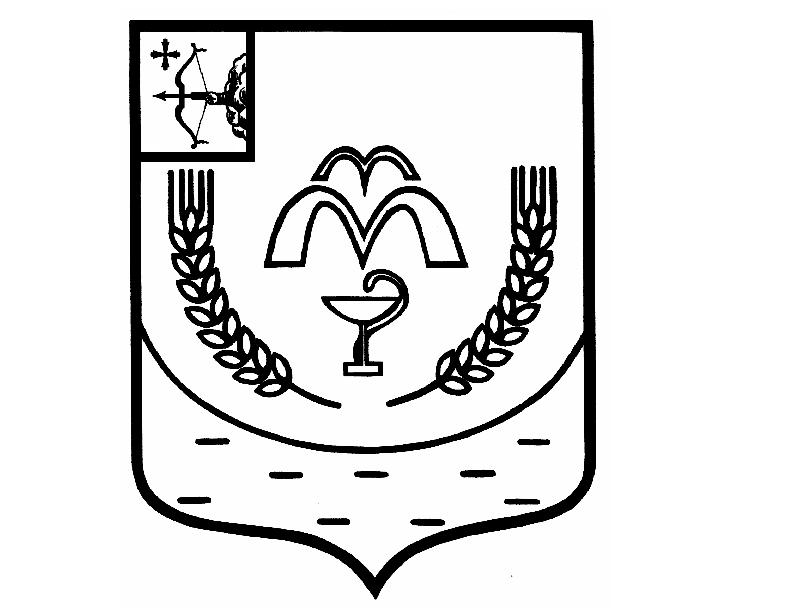 КУМЕНСКАЯ РАЙОННАЯ ДУМАПЯТОГО СОЗЫВАРЕШЕНИЕот 24.11.2020 № 35/260 пгт КумёныО внесении изменений в решение Куменской районной Думы от 16.12.2014 № 31/280В целях финансового обеспечения дорожной деятельности, в соответствии с пунктом 5 статьи 179.4 Бюджетного кодекса Российской Федерации, пунктом 5 части 1 статьи 15 Федерального закона от 06.10.2003 г № 131-ФЗ «Об общих принципах организации местного самоуправления в Российской Федерации»,  Федеральным законом от 08.11.2007 г № 257-ФЗ «Об автомобильных дорогах и о дорожной деятельности в Российской Федерации и о внесении изменений в отдельные законодательные акты Российской Федерации», статей 15  Положения о бюджетном процессе в Куменском районе, утвержденного решением Куменской районной Думы от 29.04.2014 № 27/242, статьи 23 Устава Куменского района Куменская районная Дума РЕШИЛА:1. Пункт  4 Порядка формирования и использования бюджетных ассигнований муниципального дорожного фонда муниципального образования Куменский муниципальный район, утвержденного решением Куменской районной Думы от 16.12.2014 № 31/280 читать в следующей редакции:«4. Бюджетные ассигнования муниципального дорожного фонда муниципального образования Куменский муниципальный район направляются на финансовое обеспечение деятельности по проектированию, строительству, реконструкции, капитальному ремонту, ремонту и содержанию автомобильных дорог общего пользования местного значения муниципального образования Куменский муниципальный район и искусственных сооружений на них, инженерные изыскания (обследования), проведение необходимых экспертиз, межевание и паспортизацию автомобильных дорог и искусственных сооружений, составление и проверку сметной документации, разработку проектной документации, технический надзор, строительный контроль, а также капитальный ремонт и ремонт дворовых территорий многоквартирных домов, проездов к дворовым территориям многоквартирных домов населенных пунктов на территории муниципального образования Куменский муниципальный район, обеспечение транспортной безопасности объектов транспортной инфраструктуры и транспортных средств, проведение оценки уязвимости объектов транспортной инфраструктуры и транспортных средств, проведение  оценки технико-эксплуатационного мостового сооружения, разработка комплексных схем организации дорожного движения на территории муниципального образования Куменский район,  исполнение судебных актов по искам в связи с использованием автомобильных дорог и осуществлением дорожной деятельности.»2. Настоящее решение разместить на официальном сайте Куменского района.3. Настоящее решение вступает в силу в соответствии с действующим законодательством.Председатель Куменской районной Думы    А.Г.  Леушин Глава Кумёнского района     И.Н. Шемпелев 